The biggest challenges for the Germans are liabilitiesThe city of Hildesheim has liabilities of €82,000,000. But the biggest challenge for the Germans are the liabilities of the government, the liabilities can you see at: http://www.staatsschuldenuhr.de/.So breaking down that numbers you can say: Every German citizen has liabilities of € 25,755.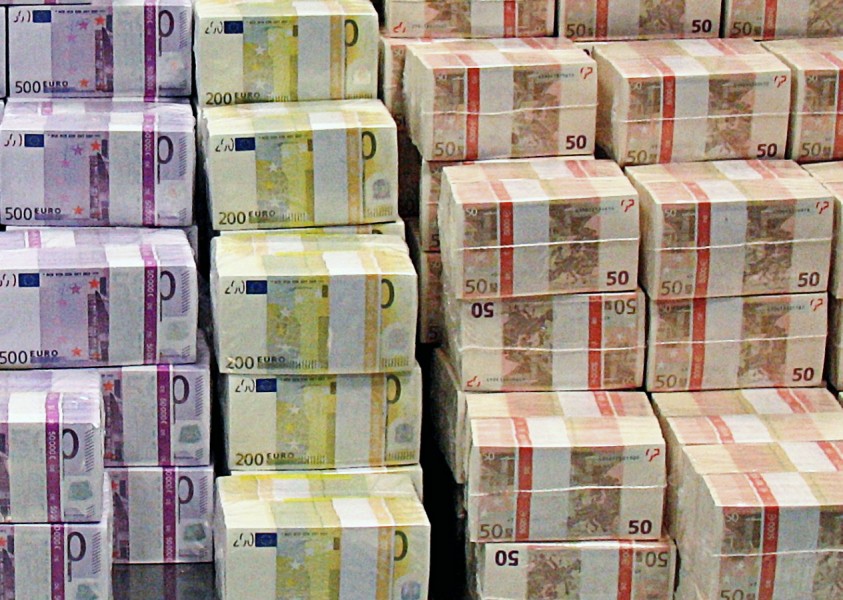 